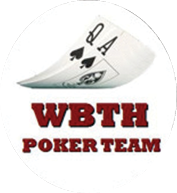 Pouvoir Assemblée Générale WBTH Saison 13 2019-2020Je soussigné  [Indiquez vos nom et prénom],membre de la WBTH Poker Team de Magny les Hameaux,donne par la présente,  pouvoir à M. [Précisez les nom et prénom de votre représentant],pour me représenter à l’Assemblée Générale Ordinairequi se tiendra le Vendredi 11 septembre 2020 à 19 heures,au Pôle Blaise Pascal à Magny-les-Hameaux,à l’effet de prendre part aux délibérations etvoter les résolutions à l’ordre du jour.Fait à Le              2020